Woche vom 01.05.-05.05.2023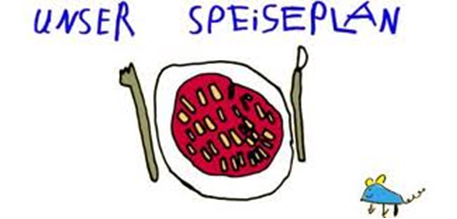 Woche vom 01.05.-05.05.2023Montag: Kartoffelpuffer mit ApfelmusDienstag:Nudeln in TomatensoßeMittwoch:Reis-Brokkoli AuflaufDonnerstag: Hähnchen, Mais, RöstiFreitag:PfannekuchenFrühstück und Mittagessen je 3,00 Euro